Minutes of meeting of Kirkwhelpington Parish Council held at the Memorial Hall, Kirkwhelpington on Tuesday 4th September 2018 at 7.30pmPART ONEThose Present:	R Thornton (Chairman), E Rogerson,  A Purves, K Fortune, C Miller (Clerk), three members of the public2018/70	Apologies for AbsenceP Senior, J Brown2018/71	Declarations of InterestThere were no Declarations of Interest.2018/72	Public questionsThere were no public questions.2018/73	Minutes of previous meeting held Tuesday 3rd July 2018The minutes of the previous meeting held Tuesday 3rd July 2018 were agreed as a true record.2018/74	Matters arising from previous meeting held Tuesday 3rd July 2018Meadowlands Wall: Contractor had been engaged to carry out removal of wall  and installation of fence which would be actioned November 2018, with drainage works to be actioned October 2018.  Fencing and drainage contractor to liaise in due course.A696 Flooding: Road had been worked on in various places but it was not known whether this had alleviated the drainage problems.Knowesgate Junction: To be taken off agenda.Grasscutting: No issues.Trees: Appraisal of trees at Walk Mill had been carried out with the recommendation for one ash to be removed  -and a further ash and sycamore to be pruned, with a detailed map of the trees to be forwarded in due course  - a site visit would then be carried out to determine who owns the trees.2018/75	Correspondence  CPRE – newsletterCounty Council – disposing of hazardous wasteCounty Council – notice of Annual Town and Parish Conference 11/10/18City & County - newsletter2018/76	Finance2018/76/01	Bank Balance: £23544.67  as at 31/7/182018/76/02	The following accounts were authorised:Kirkwhelpington Memorial Hall – W/C maintenance - £255.50; C Miller – July, August salary and expenses - £261.85 HMRC -  PAYE on above - £55.40Robson & Cowan - £92.922018/76/03	To approve quotation for dog fouling signageSignage could be obtained for £22.62, and it was agreed to purchase one sign stating person’s allowing their dog to foul would be reported to the dog warden.  Clerk in possession of No Dog stickers which could also be placed.2018/76/04	To approve quotation for football postsClerk had obtained information about football posts, however the correct size of net required would need to be determined before a funding bid could be submitted – R Thornton to further.2018/76/05	To receive letter of thanks for grant awarded to PCCLetter of thanks for grant received from PCC.2018/77	Planning Matters2018/77/01	Planning Applications received18/02408/FUL: Horncastle Farm, access from A696 to Horncastle, proposed two storey extension and refurbishment of existing farmhouse.Agricultural shed, Mirlaw House2018/77/02	Approval of Planning Application18/02408/FUL: Horncastle Farm, access from A696 to Horncastle, proposed two storey extension and refurbishment of existing farmhouse.2018/78	Play Ground – to discuss any issues	Further to play area report, rubber hose to be applied to  projecting bolt.2018/79	Update on Ray Fell Wind Farm/Community Interest CompanyAdvertisement had been placed in Hexham Courant for a part-time administrator role, with interviews intended week commencing 24/9/18.  Broadband group had been created who would look into the provision of the service to outlying areas for those who do not have the superfast service, and wireless and trenching in of cable options were being researched.  A volunteer from Kirkwhelpington parish had agreed to join the group. The next meeting  to determine grants is scheduled for 4/12/18. 2018/80	Bonfire Night Celebrations – to discuss organisation of 2018 eventNo volunteers had come forward to organise the event, therefore it would be unlikely to go ahead.2018/81		Adoption of documents relating to General Data Protection Regulations (GDPR): Information & Data Protection Policy; Publication Scheme and Councillor Details; Subject Access Request Form; Privacy Notice; Email Contact Privacy Notice; Councillor Privacy Notice; Document Retention PolicyE Rogerson proposed and A Purves seconded adoption of documents, all in agreement.2018/82	Local Transport Plan 2019-20It was agreed to request road barriers on both sides at Little Harle corner, passing places on road past Sweethope lake, and drainage improvements at bottom of Holly Burn, west of T Junction on Cambo to Rothbury road.2018/83	Urgent BusinessConcern had been raised regarding the future of Doctor’s surgery due to “Pharmacy to you” service, which enables NHS repeat prescriptions to be delivered to  one’s home.  Community Interest Group were encouraging the standard of life and services for parishioners, and one area that had been discussed for improvement is health provision.   An article in the Chimes encouraging parishioners to use the Doctor’s Surgery would be beneficial.  St Oswald’s Way signpost  outside of Memorial Hall had rotted and laying flat, Clerk to report to  Footpaths Officer, County Council.Branches had been set aside for perceived bonfire, which would not now be happening.  Clerk to email Chimes to include insert regarding bonfire event not being held.2018/84	Date of next MeetingThe next meeting of Kirkwhelpington Parish Council will be held on Tuesday 6th November 2018 commencing 730pm in Kirkwhelpington Memorial Hall.PART TWOThat under the Public Bodies (Admission to Meetings) Act 1960, the public and representatives of the press and broadcast media be excluded from the meeting during the consideration of the following items of business as publicity would be prejudicial to the public interest because of the confidential nature of the business to be transacted.2018/85/PRIVATE	Meadowlands Wall insurance implicationsKarbon Homes had minor queries regarding the proposed works – Clerk to reply stating the area would be sloped down the field to path level and turfed, fence to be erected at top of the slope, and kerbstones to be placed.  Clerk to re-contact insurance company for update.   Fencing contractor had indicated some materials had increased in price since the original quote from February 2018. The meeting closed at 840pm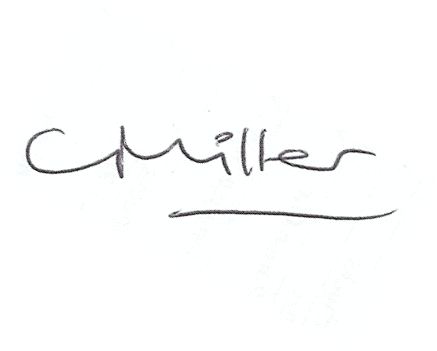 Claire Miller, Parish Clerk